«ЗАБЕГ НАСТОЯЩИХ МУЖЧИН»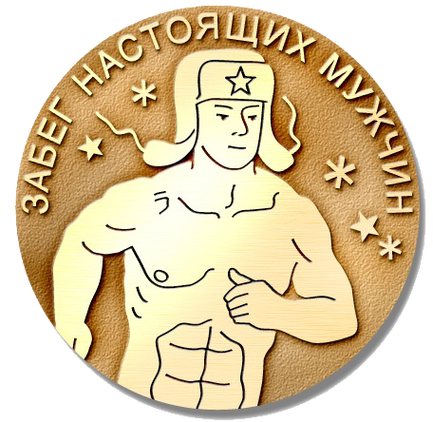 1. МЕСТО ПРОВЕДЕНИЯ, ДАТА И ВРЕМЯМесто проведения: КС РУП «Дворец спорта», просп. Победителей, 4Время проведения: 23 февраля 2017г. начало в 16.002. ДИСТАНЦИЯ И ОСОБЕННОСТЬ ЗАБЕГАДистанции - 1км, 3.5 кмВ соревновании принимают участие только мужчины.Старт и финиш на пешеходной дорожке у центрального входа «Дворца спорта».Забег проходит с оголенным торсом.3. РЕГИСТРАЦИЯ РЕЗУЛЬТАТОВВ соревновании фиксируются результаты только первых 3-х финишировавших участников на каждой дистанции. Остальные участники узнают свой результат по электронным часам на финише.4. УСЛОВИЯ ДОПУСКА И УЧАСТИЕК участию в забеге допускаются все желающие лица мужского пола, прошедшие соответствующую подготовку организма к такому бегу, зарегистрировавшиеся в установленном регламентом порядке. Каждый участник заявившийся на соревнования несет личную ответственность за состояние своего здоровья.Лимит участников 250 человек.5. ЗАЯВКАЗаявка на участие в соревнованиях подается на сайт:WWW.BFLA.EU в период с 16 января по 17 февраля 2017 года.ЗАРЕГИСТРИРОВАТЬСЯ6. РАЗДЕВАЛКИВо Дворце спорта (будут стоять указатели входа в раздевалки) будут работать раздевалки и там же можно оставить вещи для хранения, там же находится туалеты.7. МЕДИЦИНСКОЕ ОБЕСПЕЧЕНИЕМедицинское обеспечение мероприятия организуется в соответствии с нормативными правовыми актами Министерства здравоохранения Республики Беларусь.Оказания скорой медицинской помощи участникам мероприятия гарантируется. Машина скорой помощи с медицинским персоналом будет находится на месте старта и финиша.8. НАГРАЖДЕНИЕПервые три победителя на дистанции 1 км и 3.5 км награждаются денежными призами.Лучшая команда награждается памятным призом за массовость и креативность, а также участник отличившийся в личном забеге.Каждый участник забега на финише получает памятную медаль финишера.ВНИМАНИЮ МИЛЫХ ДАМ!Оргкомитет забега приглашает Вас поддержать участников забега и помочь в награждении финишировавших.Участвующие мужчины! Пригласите своих друзей, подруг, детей, соседей – всех-всех, кто готов принять участие в забеге в роли участника или зрителя.